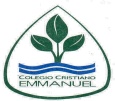 RESULTADOS SIMCE DURANTE LOS AÑOS 1999-2013CUARTO AÑO BÁSICOTendencia de los puntajes promedio 4º año básico1.Matemática:Este gráfico  presenta la evolución de los puntajes promedio del establecimiento en Matemática, desde el año 1999  a 2013.2. Lenguaje:Este gráfico  presenta la evolución de los puntajes promedio del establecimiento en Comprensión de Lectura, desde el año 2009 a 2013.3. Ciencias Naturales:Este gráfico  presenta la evolución de los puntajes promedio del establecimiento en Ciencias Naturales, desde el año 1999 a 2013. En este gráfico se consideró los  puntajes del año 1999 hasta  el 2007 cuando Ciencias Naturales se encontraba dentro de la asignatura de Comprensión del Medio Natural ,Social y Cultural.´4. Historia y Geografía:Este gráfico  presenta la evolución de los puntajes promedio del establecimiento en Historia y Geografía, desde el año 1999 a 2013. En este gráfico se consideró los  puntajes del año 1999 hasta  el 2007 cuando Historia  se encontraba dentro de la asignatura de Comprensión del Medio Natural ,Social y Cultural.SEGUNDO AÑO BÁSICO2. Lenguaje:Este gráfico  presenta la evolución de  los puntajes promedio del establecimiento en Comprensión de Lectura, desde el año 2012 a 2013.SEXTO AÑO BÁSICO CursoMatemáticaLenguajeCompr. Del Medio4º AÑO Básico 19993042892944º AÑO Básico 20022882942874º AÑO Básico 20052742812854º AÑO Básico 20062722692954º AÑO Básico 20072802612794º AÑO Básico 2009291280     295 (Ciencias )4º AÑO Básico 2010292280282  ( Historia)4º AÑO Básico 2011302286290 (Ciencias )4º AÑO Básico 2012311280279 (Historia)4º AÑO Básico 2013290269     272 (Ciencias) CursoLenguaje2º AÑO Básico 20122642º AÑO Básico 2013262 CursoLenguajeMatemática6º año básico275302Octavo Año BásicoOctavo Año BásicoMatemáticaLenguajeCiencias NaturalesSociedad-Historia8º AÑO Básico 20002732762822878º AÑO Básico 20042812762982848º AÑO Básico 20072762792862718º AÑO Básico 20092912802932718º AÑO Básico 2011290281302299MatemáticaLenguaje2º Año Medio 20012º Año Medio 20033032762º Año Medio 20063363052º Año Medio 20083182982º Año Medio 2010312301N°ColegioComunaPuntaje1ESCUELA PARTICULAR FRANCISCO RAMIREZSAN RAMÓN3522LICEO MARIA LUISA BOMBALVITACURA3303COLEGIO PART. ALCANTARA DE LA CORDILLERALA FLORIDA3274ESCUELA BASICA PART PAULA JARAQUEMADAQUILICURA3245ESCUELA PARTICULAR ELSA RAMIREZSAN RAMÓN3206COL. PART. SAGRADO CORAZON DE JESUS DE LA RELA REINA3197COLEGIO SAN JOAQUINRENCA3188ESCUELA PARTICULAR CARMEN ARRIARANÑUÑOA3189COLEGIO LOS NOGALESPUENTE ALTO31810COLEGIO SANTA MARIA DE MAIPUMAIPÚ31711COLEGIO SANTA MARIALA FLORIDA31512ESCUELA PARTICULAR SAINT MARYBUIN31413ESCUELA PART. NAHUELPAINE31414COLEGIO POLIVALENTE SAN RAFAELLO BARNECHEA31215INSTITUTO MIGUEL LEON PRADOSAN MIGUEL31216COLEGIO PART. MANSO DE VELASCO MELIPILLAMELIPILLA31117COLEGIO SUPERIOR DEL MAIPOSAN BERNARDO31118CENTRO EDUCACIONAL FERNANDO DE ARAGONPUENTE ALTO31119COLEGIO CRISTIANO EMMANUELLA FLORIDA31120COLEGIO SAN ANTONIO DE COLINACOLINA31021ESCUELA BASICA PARTICULAR TRUPANCONCHALÍ31022COLEGIO INTERCULTURAL TREMEMNMAIPÚ31023INSTITUTO LA SALLELA FLORIDA310